VIÊN NGỘ THIỀN SƯ NGỮ LỤCQUYỂN 16PHAÙP NGÖÕ IIIDaïy Toâng Giaùc Ñaïi söPhaät noùi taâm laø toâng, toâng thoâng thì thuyeát cuõng thoâng. Ñaõ noùi toâng moân ñaâu coù theå lìa caønh boû goác theo ngoïn, theo ngoân ngöõ cô caûnh maø laøm hang oå. Caàn phaûi caét ngang vöôït chöùng thaáu qua taâm taùnh huyeàn dieäu, caûnh giôùi thaéng tònh, thaáu suoát mieân moät oån ñaùng höôùng thöôïng ñaïi giaûi thoaùt, vaø döùt heát taát caû vaø raõnh rang gioáng nhö roäng raõi troáng khoâng, maø löïc duïng vieân chöùng chaúng caâu chaáp haïn löôïng. Ngaøn ngöôøi vaïn ngöôøi caàm giöõ chaúng ôû. Do ñoù Ca Vaên Laõo nhaân im aéng laâu veà caàn thieát naøy, hôn ba traêm hoäi löôïc noùi khoâng phaù, chæ tuøy cô cöùu giuùp, ñôïi thôøi tieát ñeán lieàn ôû Linh Sôn loä maët neâu ra. Rieâng coù Kim Saéc Ñaàu Ñaø (Ca-dieáp) ñöa ra daét daãn goïi laø ngoaøi giaùo rieâng truyeàn. Neáu hieåu yù naøy thì Oai AÂm Vöông trôû veà tröôùc baøy veõ roài vaäy. Ñieåm hoùa töông lai tuy tuøy loaïi hoùa thaân, ngaøn thöù taøi gioûi, vaïn thöù cô duyeân ñeàu laø moät caùi aáy. Ñaây ñaâu thaáy ít, nghe caïn coøn hieåu bieát, rôi coû bao quaùt maø löôøng bieát ñöôïc. Theá neân töø tröôùc nay ñaùnh gaäy, hoø heùt, ñaùnh caàu, ñaùnh xoa, uoáng traø, ñaùnh troáng gaët haùi, chaên traâu, baøy caûnh trí, ngoài che cöûa goïi heùt, taùt ñaïp... ñeàu laø goác naøy. Chæ baûn saéc naïp töû töï ñaõ lieãu ngoä thaáu trieät. Laïi coøn gaëp Ñaïi Toâng sö coù aùc thuû ñoaïn ñaøo thaûi daõ luyeän, ñeán sö töû caén ngöôøi chaúng theo ñöôïc kî laø choã caét ngang cheùm döùt thì môùi coù theå moät neâu lieàn bieát choã rôi, nhö sö töû vaøo hang ra hang caøo ñaát nhaøo loän thì ngöôøi naøo coù theå löôøng bieát ñöôïc. Moân naøy chaúng luaän chæ daïy loâi thoâi daøi doøng, trong coû ma ñaùnh caùt ñaèng (daây leo), maét beänh gai ba keùo chaúng trôû laïi, Duy coù taùm maët chòu ñòch ñaùnh. Chöa neâu ñaõ bieát, chöa noùi ñaõ kheá. Töï nhieân nöôùc söõa hoøa nhau, ñöôïc ngoài khoaùt aùo nuoâi ñöôïc thuaàn thuïc ñôïi söông muø quaû chín maø loù ñaàu ra lieàn cuøng duïng nhö theá môùi hoïp Toå tieân boån nhaân ñòa, ra laøm moät voøng Phaät söï. Do ñoù noùimuoán cuøng toát vieäc nhö theá phaûi laø ngöôøi nhö theá, neáu laø ngöôøi nhö theá thì chaúng lo vieäc nhö theá.Daïy Nhaát Thô Kyù.Anh Linh naïp töû, uaån traùt thöùc kyø (bieát kyø laï), ñeïp khaûng khaùi naùt maõo, thaáy thaân theá thanh danh nhö buïi bay maây saïch tieáng vang hang vaéng. Do ñaïi caên xöa maø bieát coù ñoaïn naøy, ra khoûi sinh töû, döùt heát Thaùnh phaøm, chính ba ñôøi Nhö Lai ñaõ chöùng laø kim cöông chaùnh theå. Caùc ñôøi Toå sö rieâng truyeàn Dieäu taâm, caát böôùc ñaïp leân laøm höông töôïng kim xí ñieåu, phaûi chôït bay lieäng treân öùc vaïn loaøi. Caét doøng ma tieâu (sôø khí), haù chòu laøm loaïi hoàng haïo eùn seõ. Coät chaân ôû cao thaáp hôn thua ganh ñua tröôùc maét nhanh choùng nhö ñaùnh ñaù löûa aùnh ñieän seït trong nhaùy maét maø chuyeån lôïi haïi ö? Theá neân ngöôøi xöa ñaïi ñaït chaúng ghi nhôù neân chaúng chuoäng caïn saâu, phaùt chí muoán vöôït cao hôn Phaät toå gaùnh vaùc taát caû, choã gaùnh naëng chaúng theå thöøa ñöông, khaép cöùu giuùp boán loaøi y thöù, cöùu khoå cho vui, phaù ngu muoäi chöôùng ñaïo, phaù ñieân voâ minh uoång bò teân ñoäc neâu ra phaùp nhaõn (kieán thích), khieán baûn ñòa phong quang laéng trong. Töø kieáp khoâng trôû veà tröôùc maët maøy saùng toû. Ñeàu laø taâm heát söùc chaúng sôï laïnh noùng, boû nguû queân aên, coá yù chuoäng laøm, ba nghieäp trong saïch ôû döôùi ba caây rui maø gieát cheát taâm vieân yù maõ, thaúng khieán nhö loaïi caây khoâ goã muïc gaïch ngoùi... Boãng maø xuyeân thaáu qua, haù laø töø ngöôøi khaùc maø ñöôïc? Ñaøo ñöôïc kho saâu, ñoát ñuoác saùng nhaø toái, thaû thuyeàn ôû beán yeáu chöùng Ñaïi giaûi thoaùt, chaúng khôûi moät nieäm mau thaønh Chaùnh giaùc. Laïi thoâng cöûa vaøo lyù, sau môùi leân choán phoå quang minh (khaép saùng) maø chieám toøa ngoài vì ñaëc phaùp khoâng voâ laäu thanh tònh thuø thaéng, mieäng bieån soùng traøo boán bieän taøi voâ ngaïi. Vöøa laäp moät cô noùi moät caâu hieän thaønh thaéng töôùng, khaép khieán phaøm Thaùnh höõu tình voâ tình ñeàu kính oai quang, ñoàng nhaän aâm nhö theá, coøn chöa phaûi choã döùt coâng huaân laïi chuyeån ñaàu naøo, ngaøn Thaùnh nhoát chaúng ôû, vaïn linh caûnh ngöôõng voâ moân. Caùc trôøi khoâng ñöôøng daâng hoa ngoaïi ma sao ñöôïc rình thaáy. Boû heát tri kieán, cheá ngöï huyeàn dieäu, gioù thoåi taùc duïng chæ ñoùi aên khaùt uoáng maø thoâi. Tröôùc chaúng bieát coù taâm khoâng taâm, ñöôïc nieäm maát nieäm, huoáng laø luyeán tröôùc caùc caâu lôøi hoïc hieåu töø tröôùc, lôøi noùi laï veà lyù taùnh, phaân bieät danh töôùng, goâng cuøm Phaät kieán phaùp kieán, ñoäng ñaát naâng trôøi theá trí bieän thoâng töï troùi töï coät vaøo bieån toaùn sa (tính toaùn?) coù choã nöông caäy naøo? Caùc baäc Ñaïi tröôïng phu neân coát ñaùnh ñòch kinh ngöôøi, laøm troøn chí nguyeän cuûa mình, chính laø boån phaän cuûa Chaân Ñaïo Nhaân ñaïi taâm ñaïi kieán ñaïi giaûi thoaùt voâ vi voâ söï vaäy.Daïy Thaéng Thuû toïa.Phaät Thích-ca coù nhieàu ñeä töû thaùp tröôùc ñaõ phaân nöûa toøa ngoài, ñaõ ngaàm trao aán naøy. Sau naøy nieâm hoa laø coâng aùn thöù hai. Ñeán vieäc trao y kim lan vaøo nuùi Keâ tuùc, ñôïi Di-laëc laø ít nhieàu tieát vaên Ñaït-ma xa xoâi töø Taây Truùc ñeán Löông qua Nguïy, ngoài yeân ôû Thieáu laâm trong tuyeát saâu coù oâng giaø chaët tay, môû (?) phaù, chaúng khoûi phaân phoù noù. Goïi laø rieâng truyeàn maät kyù nghieân cöùu kyõ löôõng ñieàu ñoù bò thua. Töø ñaây lieàn truyeàn noùi yù chæ Taây Truùc ñeán. Theá gian theo doøng töø laàm naøy ñeán laàm khaùc, khaép nôi löu haønh chia ra laøm naêm nhaø baûy toâng. Ñeán khi laäp moân hoä ñeà xöôùng, thì thaät toät cuøng, ñieàu ñoù ñaàu moái thaønh ñöôïc beân vieäc gì. Theá neân töø khi theo ngöôøi ñaït chaúng uoáng traø aên côm thì nhö theá naøo laø ñeá ñaùng phaûi bieát ngoaøi saùu hoïp maø ñeå maét, laø sôùm töï khaùc vaäy. Huoáng laø bieån Höông thuûy, phuø traøng vöông saùt bieåu thò maø nhìn roõ, beøn ít bieát. Do ñoù noùi: Vieäc Ñaïi tröôïng phu naøy ñaùnh taùt naâng ñaåy tieáp nhau, chæ ñoàng phong kheá chöùng môùi kheùo gaùnh vaùc troïn chaúng tung raûi caùt ñaát, beøn cuøng Thích-ca saéc vaøng. Maét xanh thaàn quang, cuøng moät toïa cuï raõnh ranh ruûi tay gieát ngöôøi cöùu soáng ngöôøi tröôùc khoâng hang oå, chæ quyù troùt voùt muoân khoå ngaøn cay raát hieåm raát ñoäc coù theå xuoáng tay gieát cheát, sau chaúng uoång aán thoï. Baïch Vaân Sö oâng noùi: Bí quyeát thaàn tieân cha con cuõng chaúng truyeàn nhau.Daïy Voâ Truï Ñaïo nhaân.Kinh Duy-ma noùi y goác voâ truï maø laäp taát caû phaùp. Kinh Kim cang noùi: Phaûi khoâng choã truï maø sinh taâm Öng voâ sôû truï nhi sinh kyø taâm. Coå ñöùc noùi: Taát caû voâ taâm khoâng dính daáp, phaùp theá xuaát theá ñeàu nhö theá. Neáu coù truï thì lieàn laø chaát keo chaéc ñaâu coù theå bieán thoâng ö? Neáu nhaät nguyeät truï thì khoâng coù ngaøy ñeâm, boán muøa truï thì khoâng coù naêm thaùng. Chæ coù voâ truï môùi troâi maõi voâ cuøng. Theá neân truï ôû choã khoâng choã truï maø chuyeån phaøm thaønh Thaùnh, töùc voâ taùc voâ vi laø dieäu duïng cuûa voâ truï, ôû trong vaïn höõu maø ñöôïc ñaïi giaûi thoaùt. Ñaõ hieåu ñöôïc yù naøy thì thaáy ñaïo naøy. Chæ neân coá gaéng laøm khoâng moûi meät môùi thaät söï laø baäc Ñaïo nhaân.Daïy Nguyeân Tröôøng Thieàn nhaân.Phaät noùi taâm laø Toâng (goác) Ñaït maø truyeàn caùi naøy maø Maõ Sö vì raén veõ chaân, töø bi rôi coû lieàn noùi: Caùc ngöôøi muoán bieát Phaät noùi taâm chaêng? Ñaõ baøy veû roài. Laïi noùi chæ nhö nay noùi laø Phaät noùi. Lôøi noùi naøy phaùt ra ôû taân lieàn laø taâm Phaät. Neáu neâu baøy chaùnh toâng laøm thoaïi hôn nhö theáthì laøm sao phaùt ra ñöôïc taùm möôi boán taùc gia. Theá neân töø tröôùc nay laøm chaùnh leänh, thaáy lieàn ñem nöôùc xaáu töôùi vaøo ngöôøi, thaønh khuoân maãu naøo. Phaûi bieát Laõo giaø aáy gieát nhieàu söï khuaát khuùc chaúng ñöôïc roài song ngöôøi hoïc ngaøy nay coøn xem noù chaúng phaù boû, maëc duø rôi vaøo noùi naêng chaáp hieåu bieát, nhaän saùng toái laøm hang oå, toát nhaát laø chaúng noùi naêng. Trong ñoù coù caùi saét soùng ñuùc thaønh trong tay trình ñöôïc, ñaù cöùng naùt tan ngaùy maét, nghæ nghò chaúng ñeán, thong thaû lieàn thaáu. Laïi noùi gì Phaät noùi taâm nhö theá laø sao? Ngay nhö ngaøn Phaät vaïn Toå ñích thaân ñoäng ñaát phoùng quang nhö maây nhö möa, ñaùnh gaäy heùt tieáng saám noå ñieän xeït, chaúng tieâu caùi noùng chaúng laøm raõnh rang. Phaøm chaúng thaâu, Thaùnh chaúng quaûn thì goïi gì laø sinh töû Boà-ñeà, Nieát-baøn phieàn naõo. Chaúng baèng ñoùi aên meät nghæ. Ñaây laø chuùt chuùt troàng coû ôû nhaø ngöôøi khaùc. Do ñoù Ñòa Taïng noùi oâng ôû phöông Nam Phaät phaùp meânh moâng tranh sao ñöôïcnhö ta laøm ruoäng naáu côm uoáng traø möôøi thaønh. Do ñoù, laáy ñaây laøm vieäc thaáu ñaùo voâ söï. Nhö chaët moät cuoän tô thì moät chaët taát caû ñeàu ñöùt, ñem queùt saïch theá giôùi chaúng loït maûy may, laâu daøi naêm thaùng luoân luoân chaúng ñoäng, chaúng lui suït thì töï nhieân seõ thaønh xong. Höông Laâm boán möôi naêm môùi thaønh moät khoái. Qui Sôn ba möôi naêm chaên moät con traâu ñöïc. Ñaõ coù chí naøy thì phaûi daøi laâu môùi coù theå baùo ñöôïc aân chaúng theå baùo. Ñoù laø naïp töû chaân xuaát gia ñaïi giaûi thoaùt.Daïy Sieâu Nhieân cö só Trieäu Phaùn Giaùm.Taøo sôn töø giaû, Ngoä Boån hoûi ñi ñaâu?Ñaùp: Ñi choã chaúng thay ñoåi. Laïi hoûi choã khoâng thay ñoåi haù coùñi?Ñaùp: Ñi cuõng chaúng bieán ñoåi. Neáu chaúng ñaïp ñöôïc thaät ñòa thì saocoù theå thaáu ñöôïc nhö theá. Haù coù theå laáy lôøi cô coù nghó baøn maø löôøng bieát ñöôïc. Bôûi ñaïp ñeán choã cöïc saâu xa khoâng choã roø ró sau môùi caàm giöõ maø chaúng ôû. Ngöôøi hoïc ñaïo laäp chí ngoaøi hình haøi moät sinh töû, troän coå kim döùt tôùi lui, caàn phaûi vin thöôïng löu maø ñeán nhanh, ñeán coõi chaân ñeá thaät saâu kín ñaùnh mình cho loä baøy traéng saïch. Khoâng maûy may yù töôûng ôû trong traàn duyeân, ngay ñaây taâm nhö caây khoâ goã muïc, nhö ngöôøi cheát khoâng coøn chuùt hôi thôû, taâm taâm khoâng bieát, nieäm nieäm khoâng truï, ngaøn Thaùnh ra ñôøi dôøi ñoåi chaúng ñöôïc. Beøn cô theå höôùng leân caây khoâ maø nôû hoa, phaùt ñaïi cô khôûi ñaïi duïng, khôûi töø bi beøn khoâng coâng maø ra coâng, khoâng laøm maø laøm, ñaâu coù rôi vaøo ñöôïc maát phaûi quaáy ö? Vöøa coù moät chuùt maûy may lieàn rôi vaøo coõi sinh töû. Töï mình chöa theå ñoä, laøm sao ñoä ñöôïc ngöôøi khaùc. Duy-ma Ñaïi só chaúng truï ôû Kim tuùc maø truï ôû quaùnröôïu phoøng daâm laøm Phaät söï ñaïi giaûi thoaùt, Baøng cö só Boå xöù ÖÙng thaân chaúng ôû coõi Ñaâu suaát, boû heát cuûa baùu Haùn giang ñan vôït tre cuøng Ñaïi toâng sö goõ ñaùnh cho cöôùp. Ñoaïn naøy töø treân theå taøi thaûy ñeàu nhö theá. Caàn phaûi gioït nöôùc gioït baêng chaúng caâu chaáp kinh thaønh hay thoân queâ, reøn ñuùc nhaøo naëng nhö Taøo Sôn Ma-caät Laõo Baøng. Beøn coù theå chaúng boû Bi nguyeän. Cuõng chaúng nhö theá, töø coõi nhaân gian buïi baëm daãy ñaày, laøm sao ñuû ñeå chaát chöùa trong loøng.Quyù phi Kieàu Th caàu Phaùp Ngöõ.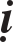 Döôùi chaân ngöôøi moät vieäc, xöa nay vieân traïm chöa töøng ñoäng lay. Töø tröôùc Phaät Oai AÂm Vöông cho ñeán nhö nay, roãng suoát, linh minh, nhö nhö bình ñaúng. Chæ vì khôûi kieán sinh taâm phaân bieät chaáp tröôùc, lieàn coù tình traàn phieàn naõo khuaáy nhieãu. Neáu duøng lôøi caên maïnh meõ, thaân taâm ngay ñaây nhanh choùng thoâi döùt ñeán choã moät nieäm cuõng chaúng sinh, töùc laø maët muõi xöa nay. Do ñoù, Coå nhaân noùi: “Moät nieäm chaúng sinh toaøn theå hieän, saùu caên vöøa ñoäng bò maây che.” Phaàn nhieàu thaáy ngöôøi thoâng minh vì voïng taâm roõ raøng, buoâng boû voïng taâm naøy ñeán choã thaät heát, ñeán choã baát ñoäng chaúng chòu töï thöøa ñöông baûn taùnh, lieàn goïi laø choã troáng khoâng, töùc ñònh boû coù chaáp khoâng laø beänh lôùn. Neáu coù taâm boû moät beân laø hieåu bieát, chaúng theå trieät ñeå thaáy taùnh. Taùnh naøy chaúng coù khoâng caàn boû, taùnh naøy chaúng khoâng chaúng caàn chaáp. Caàn phaûi lìa boû chaáp coù khoâng. Ngay ñaây maø giuùp, vieân tham hö ngöng tieâu nhieân an oån. Lieàn coù theå tin taâm dieäu chaân tònh naøy bò duyeân ñôøi coät troùi lieàn coù theå bieát ñöôïc chaúng theo, phaûi luoân hö nhaøn töï laøm coâng phu tieâu döùt caùc voïng khieán coù caùi töï mình tænh ngoä môùi ñöôïc. Ngöôøi xöa noùi chaúng lìa choã naøy luoân traïm nhieân. Tìm thì bieát oâng chaúng theå thaáy.Daïy Ñôn Haø Phaät Trí Duï Thieàn sö.Toâng Phong Toå sö böôùc chôït roäng xa, xa xoâi ngoaøi giaùo thöøa, rieâng ñeà chaùnh aán. Linh Sôn nieâm hoa maø AÅm Quang (Ca-dieáp) cöôøi hieåu. Long Maõnh veõ hình troøn maø Ñeà-baø truùng ñích. Thieáu laâm tìm taâm maø Nhò toå sieâu chöùng. Loâ Laõo noùi keä maø Ñaïi Maõn giao y baùt. Ngöôøi ñeàu cho laø maät truyeàn. Nuoâi maùnh khoùe beøn laø thaát baïi. Ñaâu noùi chæ cöïc dieäu thaâm chæ theá maø thoâi. Caàn phaûi bieát trôøi thì cao ñaát thì daøy bieån thì saâu hö khoâng thì roäng coøn chöa phaûng phaát tin quaù löôïng ngöôøi ñaïi giaûi thoaùt hoài trôøi chuyeån ñaát, uoáng bieån caïn khoâ, heùt tan hö khoâng, phaàn chaán ñaïi cô, hieåu bieát ñaïi duïng ôû voâ bieân bieån Höông thuûy ngoaøi phuø traøng saùt. Chaët ñöùt löôùi taø kieán cuûa ngoaïi ma, deïp quyeàn hoùa cuûa Phaättoå, yeát thò caùi chaúng yeát thò, neâu ñeà caùi saâu kính chaúng theå neâu ñeà, coøn chöa laø ñích thì Tuyeát Phong Ngao Sôn ñöôïc ñaïo. Vaân Nham tröôùc sau chaúng bieát coù, beøn hyù luaän nhö theá. Phaûi saét soáng ñuùc thaønh ñöôïc taâm can, gieát ngöôøi chaúng thuû ñoaïn chôùp maét, beøn coù theå baøy phong qui quyù doøng hueä maïng ôû voâ cuøng, coù theå sai yù ngöôøi.Daïy Döông Voâ Cöûu cö só.Phaät toå ra ñôøi, duøng nguyeän löïc ñaïi bi, khôûi voâ duyeân töø, chæ coát tieáp daãn keû lôïi trí thöôïng caên ñuû löôïng ñaïi khí, uûy nhieäm ñöôïc ñaïi giaûi thoaùt thöôïng thöôïng thaéng dieäu huyeàn cô, laøm choã ngöôøi chaúng theå laøm, sieâu quaàn tuyeät chuùng. Coù theå nhaùy maét chöùng voâ sinh, coù theå ñöùng treân ñaát maø vöôït bieån quaû. Maét thaáy Ñoâng Taây yù ôû Nam Baéc. Nhö caét nhanh dieàu gioûi bay lieäng treân khoâng. Gioù meâ maët trôøi saùng, ñaùnh thoû ngoïc ñuoåi gaø vaøng. Anh Linh boác cao beøn naém ñöông ñaàu treân ngoïn moät choã. Nhanh nhö ñieän xeït sao bay chaúng chòu nghó baøn, ñôïi noù toaøn theå thoaùt ñi, raøng buoäc ngay ñaây uoång moät maûy may chæ ñieåm. Beøn phaát tay aùo thaáu ñaûnh thaáu ñaùy hieåu ñöôïc maø hai tay giao phoù. Theá neân theå vöøa chôït böôùc thì nhö roàng döõ ñöôïc nöôùc, nhö hoå döõ nöông nuùi, maây nguùt nguùt, gioù aøo aøo laøm nghieâng ñoå gan maät, tænh saùng taâm maét con ngöôøi, môùi coù theå goïi laø coû gioáng cuûa nhaø ta. Do ñoù, Duy-ma Ñaïi só taäp hoïp hoäi lôùn, Ma vöông hieän Thuû-laêng-nghieâm ñònh, ôû coõi ma laøm baïn vôùi Baát OÂ Boà-taùt, cuøng loaïi vôùi Vaên-thuø, Phoå Hieàn Kim Saéc Ñaàu-ñaø (Ca-dieáp) ñeàu noåi troäi khaùc ngöôøi. Maø moät sôùm ñöa hoa maät truyeàn, ñaâu laø vieäc thöôøng ö? Cho ñeán Ñaït-ma ôû Taây Truùc ñeán, Thaàn quang chieáu ñaát töï theá. Maát nhieàu ngöôøi ñaïi löôïng (suy löôøng lôïi nhaân) ñaëc ñaït tinh thoâng. Chæ höôùng ñoäng duïng nhaùy maét ñaùnh goõ noùi im cuoán môû baét buoâng cho giaëc hieån baøy vieäc aáy. Maõi maõi ñaõ nghó chaúng baøy raõnh rang cao ngaát, nhö ngöôøi traêm chaúng bieát traêm chaúng hieåu, kòp khi ñaùnh goõ lieân thaáy rung ñoäng quaàn chuùng. Tuy nhieân nuoâi chí thuù tröôùc khoâng baèng nhieàu vieäc, chæ ngay ñaây minh dieäu taát caû voâ taâm maø thoâi. Daãu hay deïp boû hoïc hieåu chaáp tröôùc, boû giaùo maø troáng khoâng, Thaùnh ñeá cuõng chaúng laøm thì töï nhieân kheá hôïp Cang toâng töø treân ñeán, lieàn coù theå vaøo tröôøng tuyeån Phaät naøy, chuyeån ñoä chöa ñoä, chuyeån hoùa chöa hoùa. Ñöôïc baát ñònh trôû laïi nhaân gian khoâng nöông töïa moät vaät, voâ vi tuyeät hoïc, moät ñaïi Ñaïo nhaân chaân chaùnh xuaát caùch ö? Chieáu Söù Quanh Saùt Döông Coâng Voâ Cöûu, chöùc cao thaáy xa hoïc roäng nhieàu taøi naêng, maø ôû Toå ñaïo thì sôùm ñeán raát saâu, trí giaùm cô caûnh chöa neâu ñaõ bieát, chöa noùi ñaõ thaáu. Suoát ngaøy laïi ñöôïc tham boài. Theo lònh vua sai Tuyeân Voõ Ty laïi gaëp caåmquan ñaëc nhuïc ñaïo chieáu laâm coät laïi caùt ñaèng, nhaân ñoù neâu ra thaát baïi aáy.Daïy Loâi Coâng Duyeät cö só thaønh Ñoâ phuû.Nhö nay xeùt roõ baûn taâm vieân dung khoâng bôø beán. Saéc thanh caùc traàn sao coù theå laøm ñoái, xa xoâi rieâng thoaùt, hö tònh minh dieäu. Caàn phaûi trieät ñeå naém giöõ chôù khieán caïn noåi. Ngay ñaây cao maø Voâ thöôïng roäng khoâng theå cuøng, saïch laøu laøu, thaät troøn trænh voâ laäu voâ vi, ngaøn Thaùnh nöông vaøo laøm caên baûn, vaïn höõu do ñoù maø taïo laäp. Caàn phaûi nhanh choùng hoài quang töï chieáu khieán döùt heát hình daïng, vieân chöùng roõ raøng, ngaøn bieán vaïn hoùa khoâng dôøi khoâng ñoåi ai laø Kim cöông vöông. Goïi ñoù laø thaân thaáy phaùp, trong khoaûng ñi ñöùng ngoài naèm khoâng gì chaúng thaáu suoát. Moïi vaät nôi nôi ñeàu khoâng coù giaùn caùch, goïi laø caøn baïch loä tinh, rieâng saùng töï taâm, chaúng theå giöõ gìn, giöõ yeân thì rôi vaøo hang oå. Phaûi maïnh daïn caét ñöùt möôøi phaàn boû heát, caøng boû caøng saùng, caøng xa caøng gaàn. Ñaùnh cheát thu nhaët, döùt boû maïng soáng môùi laø ngöôøi döùt hôi thôû, môùi côûi boû haønh lyù höôùng thöôïng, chæ mình töï bieát. Bieát cuõng chaúng laäp Thích-ca, Di-laëc, Vaên-thuø Phoå Hieàn, Ñöùc Sôn Laâm Teá chaúng daùm chaùnh nhaõn maø nhìn, haù chaúng phaûi laø keû kyø ñaëc, moät gaäy ñöa leân moät tieáng heùt xuoáng moät caâu moät lôøi hoaëc teá hoaëc thoâ, hoaëc saéc hoaëc höông cuøng luùc thaáu suoát môùi xöùng vôùi caûnh giôùi voâ taâm nhö nuoâi treû thô thuaàn hoøa xung ñaïm. Tuy ôû trong traàn lao maø traàn lao khoâng nhieãm, tuy soáng choã tònh dieäu maø dieäu tònh giöõ noù khoâng döøng, tuøy taùnh maø theo duyeân khaùt uoáng ñoùi aên, thieän coøn chaúng khôûi nieäm haù laø laøm aùc. Do ñoù noùi tuøy duyeân tieâu nghieäp cuõ, laïi chaúng taïo loãi môùi.Ñaïo quyù ôû voâ taâm, thieàn döùt danh lyù chæ voïng oâm maát döùt chaúng theå tieán ñeán, hoài quang trong ñoát ñuoác, thoaùt theå thoâng thaáu, laïi chaúng cho nghó baøn, ngay döôùi ñaùy thuøng maø thoaùt. Vaøo ñaây laø Ñaïi vieân tòch chieáu thaéng dieäu ñaïi giaûi thoaùt moân, moät lieãu thì taát caû lieãu, chæ giöõ laáy troáng khoâng, tröôùc chaúng phaân ngöôøi ta, hôn thua. Vöøa coù maûy may gai chích thì lieàn cheû voùt, boû giaùo ngoä trieät ñeå töï do töï taïi, luoân nuoâi mieân maät, ngaøn Thaùnh nhìn cuõng chaúng thaáy, töï mình coøn gioáng oan gia chæ caàu ñöôïc xa lìa chaúng cong vaïy, nhanh choùng laéng trong, hö maø linh, tòch maø chieáu, maïnh meõ caét ñöùt trieät ñeå, khoâng maûy may quaáy nhieãu trong loøng Vöông laõo sö goïi ñoù laø tìm keá soáng, Trieäu Chaâu noùi laø tröø hai thôøi côm chaùo ñeàu laø duïng taâm, laøm laâu daøi khieán thuaàn thuïc, beøn hoäi vôùi voâ taâm theå ñaïo töø treân ñeán, taùc duïng ngaàm kín töï thaáy coâng phu tieâu keát söøng treân ñaàu. Töï nhieân nhö nuùi döïng buoâng tay haù chaúng khoaùi sao?Vieát thö cho Caûnh Long Hoïc.Dieäu Hyû baøy lai giaùo kieán laøm maõi ôû ñaây thì yù huoáng raát noàng, thaät chaúng queân bi nguyeän, maø duøng Toâng chaùnh nhaõn ñeå chieáu phaù giaûi baøy tình nghóa thaáy thaáu gan maät sao maét saùng nhö ñaây. Chaùnh toâng laâu tòch lieâu, keû haäu coân quen khuoân saùo cuõ giöõ côø aùo chuyeån töông giôû troø, caû ñôøi chaúng bieát laø quaáy ñaïi gia theo lôøi noùi sinh hieåu bieát, Toå ñaïo coù khi naøo döùt. Chaúng coù keû sieâu vöôït dónh ngoä laáy gì laøm khuoân pheùp maø söûa cho ñuùng nieäm chaân chaùnh naøy chính laø chaân ngoaïi hoä. Thôøi tieát nhieãu nhöông ôû nuùi laõnh chuùng cuõng chöa coù theå baûo toaøn, coøn chöa coù theå naém laøm keå chuyeån mình maø laøm saùng Phaät Nhaät moät muøa haï noï sai hoïc troø daïo nuùi ñeán sau ñaûnh cao coå Vaân moân muoán ôû aån am tranh, chí aáy ñaõ chuoäng nay khieán thoûa maõn. OÂng giaø nuùi vieát maáy lôøi nhaén gôûi, cuõng cho nhieàu tieàn maø thaønh ñoù. Coù theå choïn moät söï quaùn xeùt vaäy. Haén muoán naâng cuoác chính laø ôû so löôøng cao.NIEÂM COÅ 1- Neâu: Ngaøi Baù Tröôïng laïi tham Maõ Toå. Toå thaáy ñeán lieàn döïng phaát töû leân. Baù Tröôïng noùi töùc duïng naøy lìa duïng naøy. Toå laïi treo phaát töû vaøo choã cuõ, thì ñöùng haàu moät luùc. Toå hoûi: Töø nay veà sau oâng môû roäng nhö theá naøo vì ngöôøi. Baùch Tröôïng laïi döïng ñöùng caây phaát töû. Toå noùi töùc duïng naøy lìa duïng naøy. Baùch Tröôïng maùng caây phaát töû vaøo choã cuõ. Maõ Toå lieàn heùt, Baùch Tröôïng lieàn ñaïi ngoä. Sau baûo Hoaøng Baù raèng: Ta luùc ñoù bò Maõ Toå moät heùt maø tai ñieác ba ngaøy. Phaàn Chaâu noùi: Ngoä ñi lieàn thoâi, noùi gì tai ñieác ba ngaøy. Thaïch Moân noùi: Neáu chaúng phaûi ba ngaøy ñieác tai thì sao thöøa ñöông moät heùt aáy. Tuyeát Ñaäu noùi: Muoán hieåu ba ngaøy ñieác tai chaêng? Ñoà ñuùc lôùn vaøng roøng phaûi khoâng ñoåi saéc.Sö noùi: Vaäy thì taùc gia cuøng ñeà xuoáng, chaúng ngaïi maét ngöôøi coù laøm. Chæ môùi saùng ñöôïc Maõ Toå Baù Tröôïng ñaïi cô maø chöa saùng ñöôïc ñaïi duïng cuûa Maõ Toå Baù Tröôïng, chaúng tieác lôøi noùi loä baøy caùi tin töùc aáy. Caàn caùc phöông kieåm traùch. Laïi bieát moät heùt aáy chaêng, gioáng nhö saám vang, ngöôøi nghe tan maät maát vía. Muoán hieåu ñieác tai ba ngaøy, chính nhö ñaùnh troáng thoa ñoäc, ngöôøi nghe phaûi tan thaân maát maïng. Ñöa caây phaát töû leân noùi raèng; Neáu coù hoûi töùc duïng naøy, lìa duïng naøy hoøa tieáng lieàn ñaùnh, theo sau cuøng heùt. Laïi noùi: Laïi thaáy Maõ Toå Baù Tröôïng chaêng?Neâu: Taêng hoûi Vaân Moân: Phaät phaùp nhö traêng trong nöôùc phaûi chaêng? Moân ñaùp: Soùng trong khoâng ñöôøng thaáu. Taêng hoûi: Hoøa thöôïng töø ñaâu ñöôïc? Moân noùi: Laïi hoûi töø ñaâu laïi. Taêng noùi: Khi ñi nhö theá naøo?Moân ñaùp: Ñöôøng quan sôn truøng ñieäp.Sö noùi: Soùng trong vaïn daëm traïm tòch ngöng nhieân. Traêng baùu treân hö khoâng aùnh saùng nuoát vaïn töôïng. Taêng aáy thaû moät chieác thuyeàn vaøo trong bieån phaùp Vaân Moân daãn ñöôïc moät traän gioù maïnh xem noù beû laùi keùo buoàm chaúng deã xuùc phaïm. Cho ñeán haï tieâu, khaù tieác thua moät theû. Laïi noùi: Choã naøo laø choã thua haõy noùi xem.Neâu: Ngaøi Thuùy Nham daïy chuùng raèng: Moät haï cuøng huynh ñeä noùi Ñoâng noùi Taây, xem loâng maøy Thuùy Nham ôû ñaâu.Sö noùi: Thua cô laø goác ngöôøi tính toaùn Thuùy Nham queùt saïch ngoân ngöõ ngöôøi khoâng coù kheá hôïp thieàn cô. Ngaøi Tröôøng Khaùnh noùi: Sinh  laø nhaân söï trí lôùn. Ngaøi Baûo Phöôùc noùi: Laøm ngöôøi giaëc taâm hö laø tónh thöùc thanh tònh. Vaân Moân noùi: Quan, cöù thaønh thaät maø keát aùn, tuy Toâng sö tranh nhau thuø ñaùp, laïi caét ñöôïc goùt chaân Thuùy Nham chaêng. Chaúng ñuoåi theo daáu tröôùc, thöû haõy noùi xem.Neâu: Taêng hoûi ngaøi Vaân Moân: Ñaàu thu haï, cuoái tieàn trình. Hoaëc coù ngöôøi hoûi: Chöa bieát ñoái noù noùi gì? Moân noùi: Ñaïi chuùng lui ra sau. Taêng hoûi: Loãi choã naøo? Moân noùi: Traû laïi ta chín möôi ngaøy tieàn côm.Sö noùi: Taêng aáy tham xem, soùng traéng Vaân Moân thaáy cô maø laøm tuy laø caét saét chaët ñinh chöa phaûi laø boån phaän thaûo lieäu. Coù ngöôøi hoûi Suøng Ninh: Chæ ñoái noùi thì vieäc löøa chöa xong vieäc ngöïa ñaõ ñeán, ñôïi noù nhö theá nhö theá? Lieàn ñaùnh ngay xöông soáng.- Neâu: Trieäu Chaâu noùi: Laõo Taêng ñaùp lôøi, giaûi xong moät caâu thì caâu khaùc laïi ñeán Taêng böôùc ra leã baùi. Trieäu Chaâu noùi: Ví nhö neùm ngoùi daãn ngoïc, lieàn daãn ñöôïc ngoùi. Sau Phaùp Nhaõn neâu ra hoûi Giaùc Thieát Chuûy: YÙ naøy theá naøo? Giaùc noùi: Cuøng Hoøa thöôïng noùi duï, nhö quoác gia baùi töôùng.Hoûi: Ngöôøi naøo ñi ñöôïc? Coù ngöôøi noùi: Con ñöôïc.Ñaùp raèng: OÂng ñi chaúng ñöôïc. Phaùp Nhaõn noùi: Con hieåu roài.Sö noùi: Caùc phöông ñaõ noùi heát roài. Trieäu Chaâu ñöôïc caùi duïng ñaày ñuû heïn moät caâu hoûi, neâu ra chaúng ngaïi töï taïi. Taêng aáy phaûi goõ tieát goõ cöûa, trong aùnh saùng maây roát ñeå tay chaân chaúng laøm, Giaùc Thieát Chuûy hay laáy thí duï gaàn chaúng rôi vaøo tieáng nhaø. Phaùp Nhaõn coù göông thoâng phöông lieàn bieát choã rôi maø daùm hoûi. Ñaõ laø toâng sö vì sao neùm ngoùi maø chæ daãn ñöôïc ngoùi? Haõy tham kyõ xem?Neâu: Huyeàn, Thieäu hai Thöôïng toïa gaëp OÂ Cöõu. OÂ Cöûu hoûi: Gaàn ñaây töø ñaâu ñeán ñaây? Taêng noùi: Töø Giang taây. Cöûu lieàn ñaùnh. Taêng noùi: Ñaõ laâu nghe Hoøa thöôïng coù cô yeáu naøy. Cöûu noùi oâng ñaõ khoâng hieåu caùithöù hai gaàn tröôùc. Vò Taêng aáy mòt môø. Cöûu cuõng ñaùnh noùi raèng: Ñoàng haàm maø khaùc ñaát, tham ñöôøng ñi. Tuyeát Ñaäu noùi: Maét Toâng sö phaûi nhö theá, nhö kim sí ñieåu xuoáng bieån baét roàng ñeå aên. Coù keû aáy maét chöa phaân bieän vaät gì, choáng gaäy chaúng bieát ñieân ñaûo, chæ quaûn noùi chieáu duïng ñoàng luùc ngöôøi caûnh ñeàu cöôùp.Sö noùi: Tuyeát Ñaäu bieän roõ xöa nay, phaân bieät taø chaùnh neáuchaúng bieát coù sao noùi theá. Tuy nhieân chæ thaáy OÂ Cöõu buoâng xuoáng. Muoán bieát choã truï cuûa OÂ Cöûu chaêng? Duø cho Thích-ca, Di-laëc cuõng phaûi ñi xöù, theo lònh maø laøm heát caû ngöôøi ñaïi ñòa ñeàu aên gaäy.Neâu: Muïc Chaâu daïy chuùng raèng: Ta thaáy Baù Tröôïng chaúng bieát toát xaáu. Ñaïi chuùng vöøa taäp hoïp, lieàn laáy gaäy ñuoåi ñi. Laïi goïi “ñaïi chuùng”! Chuùng quay ñaàu Baù Tröôïng hoûi laø gì? Coù choã naøo cuøng noùi. Hoaøng Baù Hoøa thöôïng ñaïi chuùng vöøa taäp hoïp lieàn laáy gaäy moät luùc ñuoåi ñi. Laïi goïi ñaïi chuùng, chuùng quay ñaàu Hoaøng Baù noùi: Traêng gioáng caây cung ít möa nhieàu gioù cuõng taïm coù chuùt ít. Tuyeát Ñaäu hoûi: Noùi caùi gì cuõng taïm coù, ngay ñaây chöa coù neáu laø Tuyeát Ñaäu thì laáy gaäy ñuoåi ñi roài thoâi, haù trong ñoù coù chaøy saét khoâng loã, kheùo hay gaùnh vaùc, coù theå trong loàng löôùi xöa nay caøn khoân maø queùt saïch.Sö noùi: Ngöôøi xöa ñeàu ñöa ra moät tay maø phaán chaán cöông toâng, daïy doã naâng ñôõ keû haäu taán coâng chaúng uoång, kieåm tra kyõ löôõng töông lai. Baù Tröôïng ñem gaäy goïi choù, chöa khoûi ngoaùi nhìn nhai saøi. Hoaøng Baù moài thôm ôû ñaâu löôõi caâu nuoát vaøo thì tan thaân maát maïng. Muïc Chaâu neâu vôùi chuùng bieát cho giaëc qua thang. Tuyeát Ñaäu muoán ngöôøi coá chaáp khoâng gioù daäy soùng. Ngaøy nay ñeàu chaúng theá. Ñeàu thænh moïi ngöôøi veà nhaø.Neâu: Boà-taùt Vaên-thuø hoûi cö só Duy-ma raèng: Ta ñeàu ñaõ noùi xong, theá naøo laø Baát Nhò Phaùp moân cuûa Nhaân giaû.Sö noùi: Moät chuyeån ngöõ aáy hoäi thoaïi cuûa toøng laâm khoâng ít. Coù noùi im laëng, coù noùi raát laâu, cöù toïa, coù noùi chaúng ñaùp, caàn phaûi sôø moù chaúng ñöôïc. Phaûi ñöôïc tieáng noùi nhö saám vang khaép laøm moïi ngöôøi kinh ñoäng. Töø xöa ñeán nay Thaùnh tröôùc Thaùnh sau choã noùi phaùp moân chæ höôùng vaøo thôøi gian Duy-ma moät luùc hieåu bieát. Laïi noùi chính luùc aáy laøm caùi gì ñöôïc thaáy Duy-ma.Neâu: Phong Nguyeät ôû Dónh chaâu thöôïng ñöôøng noùi: Taâm aán Toå sö gioáng nhö traâu maùy baèng saét ñi thì aán döøng, döøng thì aán hö, chæ nhö chaúng ñi chaúng döøng thì aán laø phaûi hay chaúng aán laø phaûi. Luùc ñoù Loâ Pha Tröôûng laõo hoûi con coù traâu maùy baèng saét, thænh Sö chaúng ñaùp aán. Phong Huyeät noùi: Quen caâu caù kình ôû bieån saâu töùc nhö baét eùch nhaùi treân sìnhcaùt. Pha nghó ngôïi thì Huyeät lieàn heùt raèng: Tröôûng laõo sao chaúng noùi. Pha nghó ngôïi Huyeät lieàn ñaùnh moät phaát töû hoûi Tröôûng laõo laïi nhôù ñöôïc lôøi thoaïi chaêng, thöû neâu xem. Pha ñònh môû mieäng thì Huyeät laïi ñaùnh phaát töû. Muïc Chuû noùi: Phaûi bieát Phaät phaùp cuøng Vöông phaùp laø moät thöù. Phong Huyeät noùi: Thaáy noùi ñaïo lyù gì? Muïc Chuû noùi: Ñaùng döùt maø chaúng döùt laø gaây ra loaïn. Phong Huyeät lieàn xuoáng toøa.Sö noùi: Phong Huyeät ba huyeàn qua giaùp, laøm boán thöù chuû khaùch, saùng laäp tín hieäu maät, baøy traän choáng ñòch. Cho ñeán khi Loâ Pha vöøa khoe traâu saét, hoaïch ñònh baét giöõ, beøn khieán Muïc Chuû bieát choã veà. Baûo laø roàng chaàu hoå phuïc, phuïng bay loa lieäng. Tuy nhieân neáu laø Suøng Ninh thì ñôøi noù noùi coù traâu maùy baèng saét thì xöông soáng lieàn ñaùnh dao gieát ngöôøi kieám cöùu soáng ngöôøi laïi bieát choã rôi chaêng?Neâu: Taêng hoûi Ñaàu Töû raèng: Moät ñaïi Taïng giaùo laïi coù vieäc kyø ñaëc khoâng? Ñaàu Töû noùi: Dieãn ra moät ñaïi Taïng giaùo.Sö noùi: Beänh sai chaúng nhôø thuoác löøa laïc ñaø.Neâu: Tam giaùc daïy chuùng raèng: Neáu luaän vieäc naøy chôùp maét sôùm ñaõ sai roài. Ma coác ra hoûi sai thì chaúng hoûi, coøn nhö theá naøo laø vieäc naøy? Tam Giaùc noùi: Sai roài. Ma coác laät ñoå giöôøng thieàn, Tam giaùc ñaùnh vaøo xöông soáng.Sö noùi: Treân kieám dao hieåu bieát gieát cheát cöùu soáng. Trong aùnh ñieän chôùp maø phaân bieät ñaïo tuïc, chaúng ngaïi maét nhìn tay laøm laø teân nhoïn choáng nhau. Tuyeát Ñaäu noùi: Hai laõo giaø naøy nhanh choùng laõnh hoäi thieàn cô cuõng chöa töøng coù, noùi gì vieäc naøy sai laàm.Sö noùi: Quen ñieàu caùi muõi nhoïn vaøng laâu traûi sa tröôøng, moät muõi teân baén rôi hai con dieàu haâu, ngöôøi töôùc khoe lanh tay. Tuy nhieân gioáng caàm tay nhau leân nuùi cao, chöa khôûi keû baøng quang nhìn. Neáu caên cöù vaøo choã thaáy cuûa Suøng Ninh goïi vieäc naøy sôùm laø thòt toát treân gheû lôõ huoáng luaän nhanh choùng laõnh hoäi thieàn cô sôùm ñaõ sai laàm. Ma Coác, Tuyeát Ñaäu laø giaëc qua cöûa roài môùi giöông cung baén, cho neân laïi coù moät caùi. Boãng caàm gaäy xuoáng toøa.Neâu: Xaù-lôïi-phaát hoûi Tu-boà-ñeà raèng: Trong moäng noùi Ba-la-maät, khi thöùc daäy thì ñoàng hay khaùc.Sö noùi: Noùi nho nhoû. Tu-boà-ñeà noùi: Nghóa naøy saâu kín ta chaúng theå noùi ñöôïc.Sö noùi: Trong buøn coù gai, trong hoäi coù Ñaïi só Di-laëc, oâng coù theå ñeán hoûi.Sö noùi: Tìm loãi ngöôøi khaùc ñaâu ñöôïc. Xaù-lôïi-phaát beøn hoûi Di-laëc. Sö noùi: Ñem töø sai laàm ñeán sai laàm. Di-laëc noùi: Ai laø Di-laëc, ai laøDi-laëc.Sö noùi: Da maët daøy ba taác.Neâu: Taêng hoûi Nguõ toå raèng: Moät ñaïi Taïng giaùo laø söï caâu neä, chöa bieát caét chöõ naøo? Toå noùi: Naøng Baùt-la.Sö noùi: Saám gaàm chaúng kòp bít tai.Neâu: Ñaïi qui daïy chuùng raèng: Ngöôøi thôøi nay chæ ñöôïc ñaïi cô chaúng ñöôïc ñaïi duïng. Ngöôõng Sôn neâu caâu naøy hoûi ñaùp chuû. Ñaùp chuû ñaïp ngaõ gheá. Qui Sôn nghe ñöôïc cöôøi ha ha.Sö noùi: Phaûi bieát trong ñaïi cô coù ñaïi duïng, trong ñaïi duïng coù ñaïi cô. Laïi noùi: Luùc cuøng boû cuøng buoâng thì nhö theá naøo? Treân ñaàu gaäy gieát cheát, giöõa moïc taâm sen.Neâu: Döôïc Sôn baûo Vaân Nham raèng: Cuøng ta goïi Sa-di ñeán. Nham hoûi: Hoøa thöôïng goïi noù laø gì? Sôn noùi: Ta coù caùi ñænh gaõy chaân muoán noù ñöa leân haï xuoáng. Nham noùi: Ñoù thì cuøng Hoøa thöôïng ñöa ra moät tay ñi.Sö noùi: Neâu moät thì saùng ba laø haønh lyù cuûa naïp Taêng taàm thöôøng. Vaân Nham noùi ñeán thì bieát ñeán. Döôïc Sôn cuõng chaúng giao phoù nhaàm laãn. Suøng Ninh tuy traêm ngaøn vuïng veà nhöng coù moät caùi gioû luõng ñaùy, mong caùc ngöôøi hai tay naâng laáy. Vì sao, coù ñieàu thì vin ñieàu.Neâu: Taêng hoûi Phaù Taùo Ñoïa raèng: Nhö theá naøo laø ñaïi tu haønh?Taùo noùi: Mang gaùnh goâng xieàng.Hoûi: Nhö theá naøo laø ngöôøi taïo nghieäp? Taùo noùi: Ngoài thieàn nhaäp ñònh. Laïi hoûi: OÂng hoûi ta thieän chaúng theo aùc, oâng hoûi ta aùc chaúng theo thieän. Laïi coù Taêng ñem hoûi vieäc aáy vôùi An Quoác Sö, An noùi ngöôøi naøy hieåu heát caùc phaùp laø voâ sinh.Sö noùi: Cuøng thieän thì thieän töø ñaâu sinh, cöùu aùc thì aùc töø ñaâu khôûi. Neáu hay thaáy roõ choã aáy lieàn laø caùc phaùp voâ sinh. Coù ngöôøi hoûi Suøng Ninh: Nhö theá naøo laø ngöôøi ñaïi tu haønh? Suøng Ninh ñaùp raèng: Ngoài thieàn nhaäp ñònh, nhö theá naøo laø ngöôøi taïo nghieäp? Ñaùp laø: Mang gaùnh goâng xieàng. Laïi hoûi: Laø ñoàng hay khaùc.Neâu: Taêng hoûi Trieäu Chaâu raèng: Luùc chöa coù theá giôùi thì sôùm coù taùnh naøy, khi theá giôùi naøy hoaïi thì taùnh naøy chaúng hoaïi, nhö theá naøo laø taùnh chaúng hoaïi? Chaâu noùi: Boán ñaïi naêm uaån. Taêng noùi ñaây cuõng laø hoaïi, nhö theá naøo laø taùnh chaúng hoaïi? Chaâu noùi boán ñaïi naêm uaån.Sö noùi: Ñaàm laïnh ngaøn thöôùc trong thaáu ñaùy.Neâu: Tröôøng Sinh hoûi Tröôøng Khaùnh raèng: Khi hoån ñoän chöa phaân thì nhö theá naøo? Khaùnh noùi: Caây coät coù thai. Sinh hoûi: Phaân roài thì nhö theá naøo? Khaùnh noùi: Moät maûnh maây ñieåm giöõa trôøi xanh. Sinhhoûi: Chæ nhö trôøi xanh laïi chòu ñieåm khoâng? Khaùnh chaúng ñaùp. Sinh noùi: Ñoù thì haøm sinh chaúng ñeán. Khaùnh cuõng chaúng ñaùp. Sinh hoûi: Neáutoaøn trong xanh khoâng ñieåm gì thì nhö theá naøo? Khaùnh noùi: Cuõng laø chaân thöôøng löu chuù. Sinh hoûi: Nhö theá naøo laø chaân thöôøng löu chuù. Khaùnh noùi: Nhö göông luoân saùng. Sinh hoûi chöa bieát höôùng thöôïng laïi coù vieäc chaêng? Khaùnh noùi: Coù. Sinh hoûi Nhö theá naøo laø vieäc höôùng thöôïng? Khaùnh noùi: Ñaùnh troáng göông ñeán thaáy nhau. Sö noùi: Tröôøng Sinh kheùo hoûi, Tröôøng Khaùnh kheùo ñaùp, keo sôn ñoå vaøo nhau, nöôùc söõa hoøanhau. Chaúng thaáy ngöôøi xöa noùi: Thaân töø trong voâ töôùng maø thoï sinh, cuõng nhö huyeãn sinh ra caùc hình töôùng. Ngöôøi huyeãn taâm thöùc xöa nay khoâng, toäi phöôùc ñeàu troáng khoâng chaúng choã truï. Neáu bieát tuïng naøy lieàn thaáy hai cuï giaø hoûi ñaùp. Môùi bieát cha meï chöa sinh trôû veà tröôùc, sau khi sinh roài thì toaøn theå hieän baøy. Laïi noùi: Ñaùnh heã giöông roài laøm sao thaáy nhau. Voã tay noùi: Xong roài.Neâu: Tuyeát Phong hoûi Taêng: Gaàn ñaây töø ñaâu ñeán? Taêng ñaùp Lyù Thuyeàn. Phong noùi: Bieån sinh töû chöa vöôït laøm gì ñi thuyeàn. Taêng khoâng ñaùp ñöôïc. Lyù Thuyeàn ñaùp thay raèng: Noù khoâng sinh töû. Tuyeát Ñaäu ñaùp thay raèng: Ñaõ laâu nghe tieáng Tuyeát Phong. Sö ñaùp thay raèng: Lieàn cuøng laät ñoå giöôøng thieàn.Sö noùi: Tuyeát Phong coù caâu nghieäm ngöôøi. Lyù Thuyeàn coù maét thaáu qua cöûa. Tuyeát Ñaäu coù cô haûm hoå. Laïi noùi: Suøng Ninh thaønh ñöôïc caùi gì beân vieäc ñoù.Neâu: Tuyeát Phong daïy chuùng raèng: Theá giôùi roäng moät tröôïng, göông xöa roäng moät tröôïng theá giôùi roäng moät thöôùc, göông xöa roäng moät thöôùc. Huyeàn Sa chæ loø löûa noùi: Laïi hoûi: Loø löûa roäng bao nhieâu? Phong noùi nhö göông xöa roäng. Huyeàn Sa noùi chaân Hoøa thöôïng chöa chaám ñaát.Sö noùi: Hieän thaønh coâng aùn, göông xöa chaúng phaûi laø loø löûa. Ñaùnh raøng buoäc loø löûa töùc laø göông xöa. Neáu chaúng phaûi cha con ñaàu cô sao thaáy ñöôïc taâm thöông xoùt. Caùc ngöôøi laøm sao hieåu ñöôïc oâng aáy noùi, laõo aáy chaân chöa chaám ñaát, gaäy baùu thaáy ñöôïc daáu veát Nhö Lai.Neâu: Vaân Moân daïy chuùng raèng: Neáu oâng thaät chöa ñöôïc choã vaøo thì ba ñôøi chö Phaät ôû döôùi goùt chaân oâng, moät ñaïi taïng giaùo treân löôõi oâng, laïi höôùng choã caùt ñaèng maø hieåu laáy.Sö noùi: Suøng Ninh treân ñaát theâm buøn, maø daùm noùi ñöôïc con traâu cuûa Qui Sôn, gaëp gieát kình ngö Ñoâng Haûi, traâu saét Thieåm phuû nuoát heát ñaïi töôïng Gia chaâu.Neâu: Ngöôøi xöa noùi moät maûnh ruoäng ñaát phaân phoù ñeán nay nhieàuSOÁ 1997 - VIEÂN NGOÄ PHAÄT QUAÛ THIEÀN SÖ NGÖÕ LUÏC, Quyeån 16	242luùc, ta ñöùng ñaây ñôïi (gaëp) oâng. Phaùp Nhaõn noùi moät maûnh ruoäng ñaát aáy giao phoù nhieàu luùc ta ngoài ñaây ñôïi gaëp oâng. Moät  maûnh  ruoäng  ñaát  aáy phaân phaù nhieàu luùc, ta nay ôû giöõa chuùng möøng saùm hoái.Neâu: Baûo Thoï tröôùc hoûi Baûo Thoï sau raèng: Cha meï chöa sinh trôû veà tröôùc caùi gì laø maët muõi xöa nay. Baûo Thoï sau khoâng noùi. Moät hoâm ôû giöõa chôï thaáy hai ngöôøi tranh caõi nhau, coù moät ngöôøi khuyeân raèng: OÂng ñöôïc caùi khoâng maët muõi. Thoï beøn ñaïi ngoä.Sö noùi: Do döï ngay ñaây baøy baûn ñòa phong quang; öùng tieáng öùng saéc ngay ñaây khoâng rieâng moät maûy may loït qua. Laïi hieåu noù noùi ñöôïc caùi gì khoâng maët muõi chaêng? Tay roàng phaát môû toaøn theå hieän.Neâu: Nam Tuyeàn daïy chuùng raèng: Vöông Laõo Sö töø nhoû nuoâi ñöôïc moät con    traâu ñöïc, ñònh ñeán khe Ñoâng maø chaên, thì sôï aên coû nöôùc cuûa vua. Ñònh ñeán khe Taây maø chaên, cuõng sôï aên coû nöôùc cuûa vua, chaúng baèng tuøy phaàn naïp chuùt chuùt ñeàu chaúng thaáy ñöôïc.Sö noùi: Hoøa quang thuaän vaät, cuøng ñôøi ñoàng traàn, chaúng phaïm  phong  mang buoâng naém töï taïi. Laø boån phaän thaûo lieäu cuûa Nam Tuyeàn. Sôn Taêng töø nhoû cuõng noái ñöôïc moät con traâu ñöïc. Coù luùc treân ñaûnh nuùi cao rieâng ñöùng, coù luùc giöõa chôï doïc ngang, chaúng luaän khe Ñoâng  khe Taây moät möïc phaù traàn phaù ñích. Laïi hoûi: Töùc nay ôû ñaâu.  Haõy thöû noùi xem.Neâu: Taêng hoûi Caûnh Thanh: Ngöôøi hoïc chöa thaáu nguoàn, xin  Sö  chæ  baøy.  Thanh hoûi: Nguoàn gì? Taêng noùi nguoàn aáy. Thanh noùi: Neáu laø nguoàn aáy sao chòu chæ baøy. Taêng ñi roài sau thò giaû hoûi vöøa ñeán laïi bò loät aùo noù chaêng? Thanh ñaùp:  Khoâng.  Coù  ngöôøi hoûi laø chaúng bò loät aùo chaêng? Thanh ñaùp: Khoâng. Ngöôøi aáy hoûi toân yù cuûa Hoøa thöôïng ra sao? Thanh noùi: Moät chaám möïc hai choã thaønh roàng.Sö noùi: Caûnh Thanh ñuû boån phaän kieàm chuøy, coù laøm loø reøn, chính nhö göông saùng treân ñaøi ñöa leân chieáu khoâng soùt. Tuy laø phoù caûm öùng cô, laïi cuõng uoång phí lôøi noùi. Neáu laø sôn Taêng boãng coù ngöôøi hoûi chöa thaáu nguoàn thì ñaùp noù nguoàn gì? Ñôïi noù noùi nguoàn aáy thì lieàn ñaùnh vaøo xöông soáng. Laïi coù hoûi laø thaønh loät aùo noù chaêng? Toân yù Hoøa thöôïng ra sao thì cöù nôi xöông soáng maø ñaùnh, khoâng phaûi chæ caét ngang caùc doøng, cuõng chính laø khôi saùng Toâng nhaõn, coù phaân bieän ra ñöôïc chaêng?